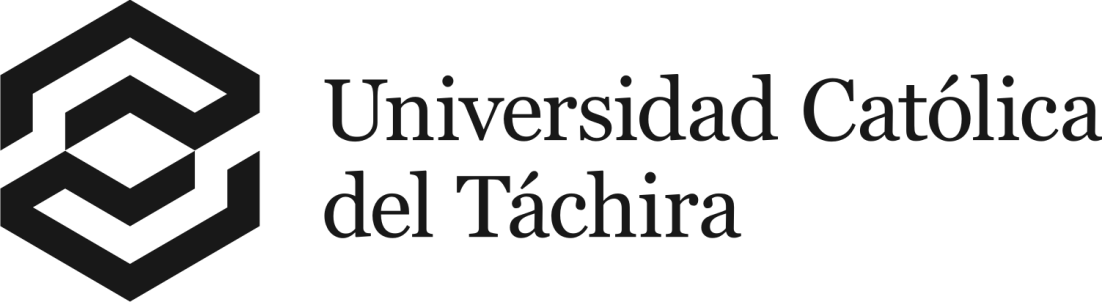 SOLICITUD DE PERMISOS(Personal Administrativo-Empleado-Operario)  MOTIVO(ANEXAR SOPORTE)                                                                                                                                                             c.c. para expediente(GUARDAR Y ADJUNTAR PARA ENVIAR AL CORREO AL JEFE INMEDIATO)FECHAACTUAL:Apellidos y NombresCedula de Identidad N°Departamento:Fecha o lapso del Permiso:  (Indicar fecha)Hora (s) de permiso:SERVICIOS MEDICOSOTROS (ESPECIFIQUE)